Thursday 30th April 2020 EnglishSPaGSpellings - The I sound spelt y elsewhere that at the end of the wordmyth Egyptgym pyramid mystery symbol physicalsynonym Write each word in your spelling list using 2 different colours. Write the consonants in one colour and the vowels in another colour.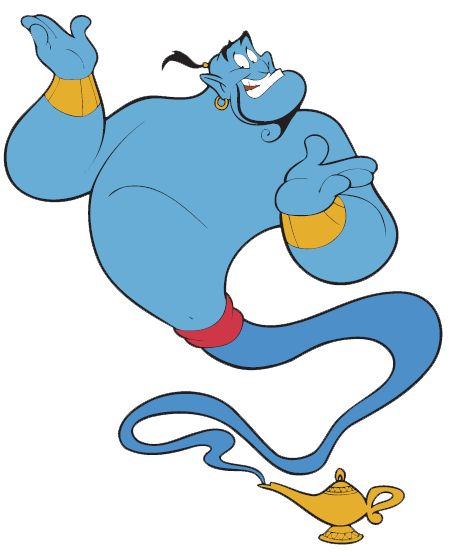 Word of the Day – requestDefinition ______________________________________________________________________________________________________________________________________________________Used it in a sentence: _____________________________________________________________________________________________________________________________Word Class: ____________________________________________________English – Persuasive Letter – Look at the letter again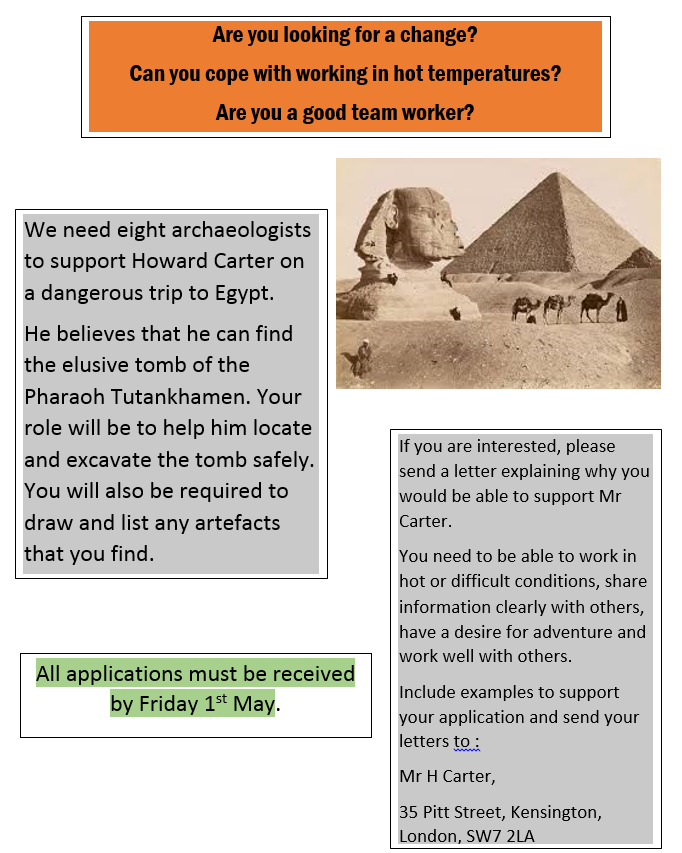 TaskToday you need to write your letter to Mr Carter using your work from the last few days to write an amazing letter. Try to use some of the persuasive sentence starters.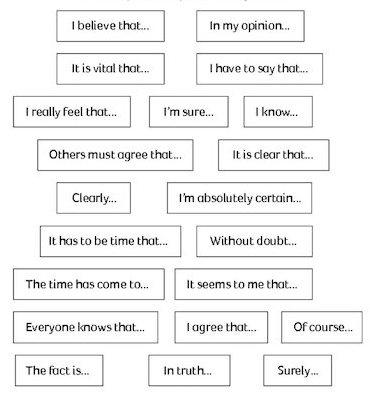 Maths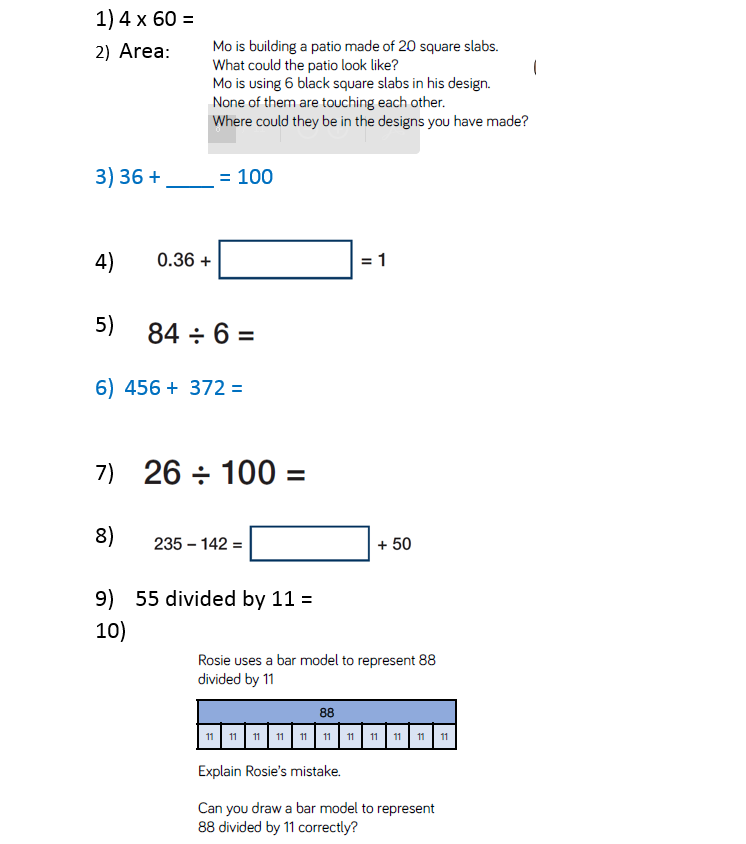 ThursdayHistory: Ancient EgyptLog onto Espresso    Username:     student4375            Password:         Russell12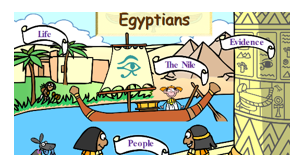 Click on Key Stage 2 >history > EgyptiansExplore the page to help you answer the questions below.  Evidence 1: What different types of evidence do you see in the video?___________________________________________________________________________2: What can be found in the tombs of wealthy Egyptians?___________________________________________________________________________3: How do we know about the clothes that ancient Egyptians wore? What did they wear?___________________________________________________________________________PeopleWhy is Tutankhamun a well known king?_____________________________________________Where and when was his tomb discovered?________________________________________________________________________________What was discovered in Tutankhamun's tomb?___________________________________________________________________________Challenge: Has anything surprised you? Can you revisit your grid from last Monday and update it with things you have learnt? 